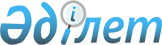 Шарттық негізде кездесуге үй жай беру және үгіттік баспа материалдарын орналастыру үшін орын белгілеу туралы
					
			Күшін жойған
			
			
		
					Қарағанды облысы Қарқаралы ауданының әкімдігінің 2008 жылғы 04 қыркүйектегі N 231 қаулысы. Қарағанды облысы Қарқаралы ауданы Әділет басқармасында 2008 жылғы 18 қыркүйекте N 8-13-51 тіркелді. Күші жойылды - Қарағанды облысы Қарқаралы ауданының әкімдігінің 2011 жылғы 21 ақпандағы N 24 қаулысымен      Ескерту. Күші жойылды - Қарағанды облысы Қарқаралы ауданының әкімдігінің 2011.02.21 N 24 қаулысымен.

      Қазақстан Республикасының "Қазақстан Республикасындағы сайлау туралы" 1995 жылдың 28 қыркүйегіндегі Конституциялық заңына сәйкес Қарқаралы ауданының әкімдігі ҚАУЛЫ ЕТЕДІ:



      1. Қазақстан Республикасы Парламент Сенаты депутаттығына кандидаттар үшін таңдаушылармен кездесуге шарттық негізде үй-жай беру кестесі 1 қосымшаға сәйкес бекітілсін.



      2. Қазақстан Республикасы Парламент Сенаты депутаттығына кандидаттар үшін үгіттік баспа материалдарын орналастыру үшін орын белгілеу кестесі 2 қосымшаға сәйкес бекітілсін.



      3. Осы қаулы 2008 жылдың 4 қыркүйегінен бастап қолданысқа енеді.



      4. Осы қаулының орындалысын бақылау аудан әкімі аппаратының басшысы М.А. Ахметовке жүктелсін.      Аудан әкімі                                Н. Омарханов

Қарқаралы ауданы әкімдігінің

2008 жылғы 4 қыркүйектегі

N 231 қаулысына

1 қосымша

Қазақстан Республикасы Парламент Сенаты депутаттығына кандидаттар үшін таңдаушылармен кездесуге шарттық негізде үй-жайлар беру кестесі      Аппарат басшысы                            М. Ахметов      Аудандық сайлау комиссиясының төрағасы     Р. Апсалямов

Қарқаралы ауданы әкімдігінің

2008 жылғы 4 қыркүйектегі

N 231 қаулысына

2 қосымша

Қазақстан Республикасы Парламент Сенаты депутаттығына кандидаттар үшін үгіттік баспа материалдарын орналастыру үшін орын белгілеу кестесі      Аппарат басшысы                            М. Ахметов      Аудандық сайлау комиссиясының төрағасы     Р. Апсалямов
					© 2012. Қазақстан Республикасы Әділет министрлігінің «Қазақстан Республикасының Заңнама және құқықтық ақпарат институты» ШЖҚ РМК
				NЕлді мекен атауыТаңдаушылармен кездесуге берілетін үй-жайлардың мекен жайыЖалпы аумағы (шаршы метр)1.Қарқаралы қаласыАудандық білім беру бөлімінің акт залы, Ә. Бөкейханов көшесі - 55652.Қарағайлы кентіЮбилейная көшесіндегі ғимарат1503.Егіндібұлақ селосыКітапхана ғимараты, Қазыбек би көшесі - 1604.Айнабұлақ ауылыКлуб ғимараты1505.Мыржық ауылыКітапхана ғимараты206.Ақжол ауылыАқжол ауылының орталығындағы ғимарат407.Жаңанегіз ауылыЖаңанегіз ауылының орталығындағы ғимарат308.Талды ауылыКітапхана ғимараты609.Ақбай-Қызылбай ауылыФельдшерлік акушерлік пункт ғимараты2010.Белдеутас ауылыФельдшерлік акушерлік пункт ғимараты2511.Аққора ауылыКітапхана ғимараты3012.Ақтайлақ ауылыФельдшерлік акушерлік пункт ғимараты3013.Ақтасты ауылыКлуб ғимараты10014.Қызылшілік ауылыКітапхана ғимараты3015.Қарабұлақ ауылыСпорткомплекс ғимараты3516.Айнабұлақ ауылыКітапхана ғимараты3017.Бақты ауылыКлуб ғимараты12018.Абыз ауылыФелъдшерлік акушерлік пункт ғимараты2519.Бесоба ауылыКлуб ғимараты12020.Қызылту ауылыЕскі клуб ғимараты6021.Жаңатоған ауылыКітапхана ғимараты3022.Ежебай ауылыКітапхана ғимараты3023.Жарлы ауылыОрталықтағы ғимарат3024.Аппаз ауылыИнтернат ғимараты3024.Аппаз ауылыАрдагерлер ғимараты3025.Милыбұлақ ауылыКітапхана ғимараты2026.Қаракөл ауылыКлуб ғимараты8027.Көктас ауылыАуылдық дәргерлік амбулатория ғимараты4028.Жаңажол ауылыКітапхана ғимараты4029.Бүркітті ауылыКітапхана ғимараты3030.Борлыбұлақ ауылыКітапхана ғимараты3031.Қырғыз селолық округі, "Талды" теміржол станциясыКітапхана ғимараты3032.Қоянды ауылыКлуб ғимараты10033.Айрық ауылыКлуб ғимараты8034.Едірей ауылыКітапхана ғимараты3535.Өсібай ауылыКлуб ғимараты12036.Бастал ауылыКітапхана ғимараты4537.Тоқтар ауылыОрталықтағы ғимарат3038.Жарлы ауылыОрталықтағы ғимарат2539.Калинин ауылыСпортзал ғимараты2540.Татан ауылыКлуб ғимараты10041.Қарағаш ауылыКітапхана ғимараты4042.Томар ауылыКітапхана ғимараты3043.Матақ ауылыКлуб ғимараты8044.Ынталы ауылыКлуб ғимараты10045.Теректі ауылыКітапхана ғимараты5046.Шөптікөл ауылыКітапхана ғимараты40NЕлді мекен атауыҮгіттік баспа материалдарын орналастыру үшін белгіленген орындар1.Қарқаралы қаласыОрталық алаңдағы жарнама бағанасы, жарнама қалқаны2.Қарағайлы кентіОрталық алаңдағы жарнама қалқаны3.Егіндібұлақ селосыОрталық алаңдағы жарнама қалқаны4.Айнабұлақ ауылыОрталықтағы жарнама қалқаны5.Мыржық ауылыОрталықтағы жарнама қалқаны6.Ақжол ауылыОрталықтағы жарнама қалқаны7.Жаңанегіз ауылыОрталықтағы жарнама қалқаны8.Талды ауылыОрталықтағы жарнама қалқаны9.Ақбай-Қызылбай ауылыОрталықтағы жарнама қалқаны10.Белдеутас ауылыОрталықтағы жарнама қалқаны11.Аққора ауылыОрталықтағы жарнама қалқаны12.Ақтайлақ ауылыОрталықтағы жарнама қалқаны13.Ақтасты ауылыКлуб жанындағы жарнама қалқаны14.Қызылшілік ауылыОрталықтағы жарнама қалқаны15.Қарабұлақ ауылыОрталықтағы стенд, жарнама қалқаны16.Айнабұлақ ауылыОрталықтағы жарнама қалқаны17.Бақты ауылыОрталықтағы жарнама қалқаны18.Абыз ауылыОрталықтағы жарнама қалқаны19.Бесоба ауылыОрталықтағы жарнама қалқаны20.Қызылту ауылыОрталықтағы жарнама қалқаны21.Жаңатоған ауылыОрталықтағы стенд, жарнама қалқаны22.Ежебай ауылыОрталықтағы жарнама қалқаны23.Жарлы ауылыОрталықтағы жарнама қалқаны24.Аппаз ауылыКлуб" жанындағы жарнама қалқаны25.Милыбұлақ ауылыОрталықтағы жарнама қалқаны26.Қаракөл ауылыОрталықтағы жарнама қалқаны27.Көктас ауылыОрталықтағы стенд28.Жаңажол ауылыКітапхана ғимаратының жанындағы жарнама қалқаны29.Бүркітті ауылыОрталықтағы жарнама қалқаны30.Борлыбұлақ ауылыОрталықтағы жарнама қалқаны31.Қырғыз селолық округі, "Талды" теміржол станциясыОрталықтағы жарнама қалқаны32.Қоянды ауылыОрталықтағы жарнама қалқаны33.Айрық ауылыОрталықтағы жарнама қалқаны34.Едірей ауылыОрталықтағы жарнама қалқаны35.Өсібай ауылыОрталықтағы жарнама қалқаны36.Бастал ауылыОрталықтағы жарнама қалқаны37.Тоқтар ауылыОрталықтағы жарнама қалқаны38.Жарлы ауылыОрталықтағы жарнама қалқаны39.Қарынши ауылыОрталықтағы жарнама қалқаны40.Татан ауылыОрталықтағы жарнама қалқаны41.Қарағаш ауылыОрталықтағы жарнама қалқаны42.Томар ауылыОрталықтағы жарнама қалқаны43.Матақ ауылыОрталықтағы жарнама қалқаны44.Ынталы ауылыОрталықтағы жарнама қалқаны45.Теректі ауылыОрталықтағы стенд, жарнама қалқаны46.Шөптікөл ауылыОрталықтағы жарнама қалқаны